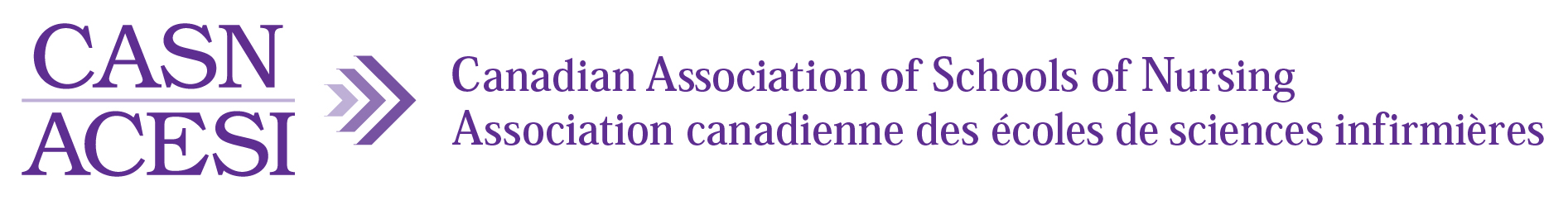 Demande de subventions de recherche Pat Griffin2024La taille des cellules augmentera automatiquement lorsque vous ajouterez des renseignements sous chaque en-tête. La demande doit comporter au maximum 10 pages (excluant les pièces jointes obligatoires), elle doit être rédigée avec une police de caractères de 11 points, et les marges doivent être conservées telles qu’elles figurent sur le formulaire de demande.Coordonnées, curriculum vitae et courtes biographies des chercheuresFournir les coordonnées de chaque chercheure; l’ACESI communiquera avec la première chercheure répertoriée. Chaque chercheure doit fournir son curriculum vitae (joindre à la demande par courriel) et une courte biographie ci-dessous contenant des renseignements pertinents pour cette subvention de recherche comme ce qui suit : ÉducationExpérience professionnellePrix/mentions, publications, recherches et bourses précédents Résumé (maximum de 200 mots)Inclure le titre, la population de sujets, la conception de la recherche, les méthodes de collecte de données, la procédure et l’impact prévu de la recherche.Lettres d’appuiDeux universitaires qui connaissent bien le domaineLe cas échéant, toute organisation ou institution collaboratriceObjectifImportanceButs/hypothèseCadre théorique/conceptuel ou raisonnementRevue de la littératurePlan de rechercheSujets ou participants et environnement/milieuOutils pour la collecte de données (joindre un exemple à la demande par courriel)Procédure ou déroulement de l’étudeMéthode d’analyse de donnéesRestrictionsCertificat d’éthique d’un comité d’éthique de la recherche conforme aux trois conseilsCalendrier de 12 moisPlan de diffusion des connaissancesSoutien fourni par des installations ou des accords de collaboration (le cas échéant)Le cas échéant, joindre ce qui suit à la demande par courrielQuestionnaires				InstrumentsConsignes de notationLibération/autorisation du droit d’auteurFormat des entretiensFormulaire de consentement pour les sujets/participantsGrilles, graphiques et tableaux Autres Le cas échéant :Personnel (demandes de dispense de cours de la chercheure)Tâches de secrétariatFrais de saisieAdjoints de rechercheConseillers (maximum de 75 $/l’heure)FournituresÉquipementFrais de logicielFrais de déplacement (jusqu’à 2 000 $ pour une présentation à une conférence)AutresJoindre les lettres à l’envoi par courriel et les répertorier ici.Il n’est pas nécessaire d’inclure le certificat d’éthique avec la demande de subvention s’il n’est pas disponible. Cependant, le certificat sera exigé pour le déblocage de fonds.  Répertorier les éléments joints à la demande par courriel.Joindre un budget et une justification à la demande par courriel, ou répertorier le poste budgétaire et la justification ici. Jusqu’à 15 % de coûts indirects assumés par l’établissement peuvent être inclus.